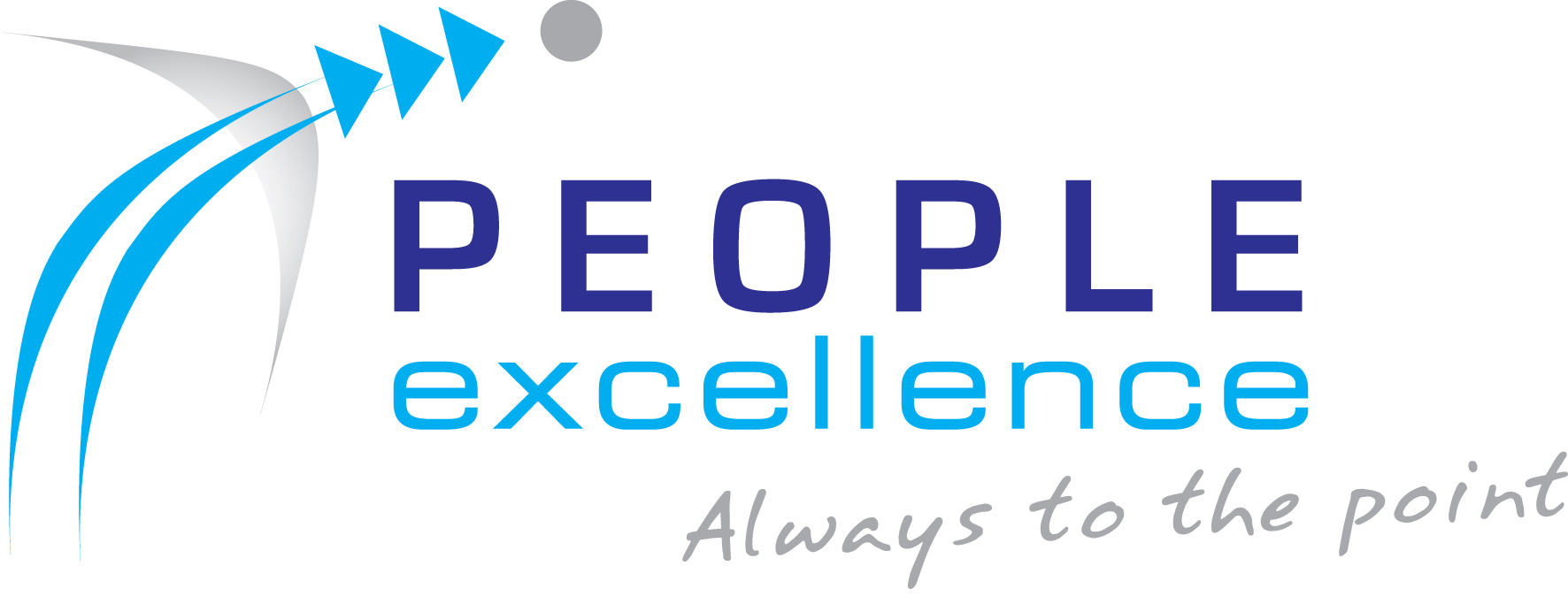 Curriculum Vitae................Personalia											Naam:				................................................................Adres:				.................................................................GSM:				.................................................................E-mail:				.................................................................Geboortedatum:		dd/mm/jjjjBurgerlijke staat:		.................................................................Nationaliteit:			.................................................................Rijbewijs:			.................................................................Studies											Periode 			Omschrijving……………..:	…………………………………………………………………………..	…………………………………………………………………………..……………..:	…………………………………………………………………………..	…………………………………………………………………………..……………..:			…………………………………………………………………………..				…………………………………………………………………………..……………..:			…………………………………………………………………………..				…………………………………………………………………………..Bijkomende opleidingen									Periode 			Omschrijving……………..:	…………………………………………………………………………..	…………………………………………………………………………..……………..:	…………………………………………………………………………..	…………………………………………………………………………..Werkervaring										Periode 			Omschrijving........................:			…………………………………………………………………………..				…………………………………………………………………………..........................:			…………………………………………………………………………..				…………………………………………………………………………..........................:			…………………………………………………………………………..				…………………………………………………………………………..........................:			…………………………………………………………………………..				…………………………………………………………………………..........................:			…………………………………………………………………………..				…………………………………………………………………………..........................:			…………………………………………………………………………..				…………………………………………………………………………..........................:			…………………………………………………………………………..				…………………………………………………………………………..........................:			…………………………………………………………………………..				…………………………………………………………………………..........................:			…………………………………………………………………………..				…………………………………………………………………………..........................:			…………………………………………………………………………..				…………………………………………………………………………..........................:			…………………………………………………………………………..				…………………………………………………………………………..........................:			…………………………………………………………………………..				…………………………………………………………………………..........................:			…………………………………………………………………………..				…………………………………………………………………………..........................:			…………………………………………………………………………..				…………………………………………………………………………..........................:			…………………………………………………………………………..				…………………………………………………………………………..Vaardigheden										Talenkennis mondeling (Moedertaal/ Vloeiend/ Zeer goed/ Basiskennis)Nederlands:			..................................Engels:				..................................Frans:				..................................Duits:				..............................................	:			..................................Talenkennis schriftelijk (Moedertaal/ Vloeiend/ Zeer goed/ Basiskennis)Nederlands:			..................................Engels:				..................................Frans:				..................................Duits:				..............................................	:			..................................IT kennis (Zeer goed/Goed/Basiskennis)MSOffice(alg):			..................................	MS Word:			..................................MS Excel:			..................................MS Powerpoint:		..................................MS outlook:			..................................MS project:			..............................................	:			..............................................	:			..................................Andere ............	:			..................................Overige ervaringen										Periode 			Omschrijving............:			......................................................................................................Persoonlijke informatie									Hobby’s:			......................................................................................................Karakter:			......................................................................................................Referenties											..............................................................................................................................................................................................................................................................................................................................................................................................................................................................................Foto												